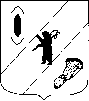 АДМИНИСТРАЦИЯ ГАВРИЛОВ-ЯМСКОГОМУНИЦИПАЛЬНОГО РАЙОНАПОСТАНОВЛЕНИЕ17.01.2024  № 25О внесении изменений в постановление Администрации Гаврилов-Ямского муниципального района от 02.03.2023 №204 Руководствуясь статьей 26 Устава Гаврилов-Ямского муниципального района Ярославской области,АДМИНИСТРАЦИЯ МУНИЦИПАЛЬНОГО РАЙОНА ПОСТАНОВЛЯЕТ:1. Состав Координационного Совета по взаимодействию с российским движением детей и молодежи при Главе Гаврилов-Ямского муниципального района, утвержденный постановлением Администрации Гаврилов-Ямского муниципального района от 02.03.2023 №204 «О создании Координационного Совета по взаимодействию с российским движением детей и молодежи при Главе Гаврилов-Ямского муниципального района», изложить в новой редакции (Приложение).2. Контроль за исполнением постановления возложить на первого заместителя Главы Администрации Гаврилов-Ямского муниципального района Забаева А.А.3. Постановление опубликовать в районной массовой газете «Гаврилов-Ямский вестник» и разместить на официальном сайте Администрации муниципального района.4. Постановление вступает в силу с момента подписания.Исполняющий обязанностиГлавы Гаврилов-Ямского муниципального района			                                    А.А. Забаев Приложение к постановлению Администрации Гаврилов-Ямского муниципального районаот 17.01.2024 № 25 СОСТАВ Координационного Совета по взаимодействию с российским движением детей и молодежи при Главе Гаврилов-Ямского муниципального районаПредседатель Координационного Совета:Сергеичев А.Б. – Глава Гаврилов-Ямского муниципального района;Заместитель председателя:Забаев А.А. – Первый заместитель Главы Администрации муниципального района;Секретарь комиссии:Шаршутина Е.С. – директор муниципального учреждения «Молодежный центр»;Члены комиссии:Бондарева Н.С. – начальник Управления культуры, туризма, спорта и молодёжной политики Администрации муниципального района;Киселёва Т.Ю. – главный редактор муниципального автономного учреждения Гаврилов-Ямского муниципального района «Редакция районной газеты «Гаврилов-Ямский вестник» и местного телевещания»;Коваленко Г.В. – заведующий отделом по делам несовершеннолетних и защите их прав Администрации Гаврилов-Ямского муниципального района;Козлов И.В. – директор муниципального учреждения дополнительного образования «Гаврилов-Ямская детско-юношеская спортивная школа»; Петрова Е.Б. - председатель муниципального отделения «Движения Первых» Гаврилов-Ямского района (по согласованию); Рубцова Н.Е. – заместитель директора муниципального учреждения «Молодежный центр»;Самойлов А.Е. – начальник Управления социальной защиты населения и труда Администрации муниципального района;Телька С.З. – специалист муниципального отделения Движения первых Гаврилов-Ямского района (по согласованию);Узикова Е.В. – начальник Управления образования Администрации муниципального района; Шиманова А.В. – ведущий эксперт отдела реализации проектов и программ в сфере патриотического воспитания граждан ФГБУ «Российский детско-юношеский центр» (по согласованию).